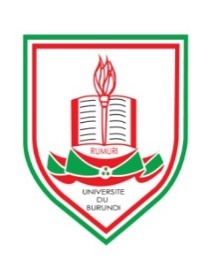 Université du BurundiFaculté des Sciences de l’Ingénieur (FSI)B.P. 2720 BujumburaTél. : (257)22 22 47 94E-mail: fsi-info@ub.edu.biBUJUMBURA – BurundiDEPARTEMENT DES TECHNOLOGIES DE L’INFORMATION ET DES COMMUNICATIONS (TIC)SEMESTRIALISATION DES ACTIVITES DU SEMESTRE II  A/A2107-2018BUJUMBURA, 2018DEPARTEMENT DES TECHNOLOGIES DE L’INFORMATION ET DES COMMUNICATIONS (TIC)BACI/TICTABLEAU SYNTHESE DU PLAN DES ACTIVITESHORAIRE DES ACTIVITES D’ENSEIGNEMENTLe Doyen de la FSI,Dr-Ir. BATURURIMI LéonardLe Doyen de la FSI,Dr-Ir. BATURURIMI LéonardLe Doyen de la FSI,Dr-Ir. BATURURIMI LéonardLe Doyen de la FSI,Dr-Ir. BATURURIMI LéonardLe Doyen de la FSI,Dr-Ir. BATURURIMI LéonardLe Doyen de la FSI,Dr-Ir. BATURURIMI LéonardLe Doyen de la FSI,Dr-Ir. BATURURIMI LéonardLe Doyen de la FSI,Dr-Ir. BATURURIMI LéonardLe Doyen de la FSI,Dr-Ir. BATURURIMI LéonardLe Doyen de la FSI,Dr-Ir. BATURURIMI LéonardLe Doyen de la FSI,Dr-Ir. BATURURIMI LéonardLe Doyen de la FSI,Dr-Ir. BATURURIMI LéonardLe Doyen de la FSI,Dr-Ir. BATURURIMI LéonardLe Doyen de la FSI,Dr-Ir. BATURURIMI LéonardLe Doyen de la FSI,Dr-Ir. BATURURIMI LéonardN°PériodeIntitulé de l’activitéNombre de semaines1Le 17/09/2018Début des cours du 2nd semestre15 semaines 2Le 28 /12/2018Fin des cours du 2nd  semestre15 semaines 3Du 31/12/2018 au 20/01/2019Sessions21 jours (calendrier)4Le 25/01/2019Affichage des résultats l’année A/A2017-2018UNIVERSITE DU BURUNDI - FACULTE DES SCIENCES DE L'INGENIEUR – Département des TICUNIVERSITE DU BURUNDI - FACULTE DES SCIENCES DE L'INGENIEUR – Département des TICUNIVERSITE DU BURUNDI - FACULTE DES SCIENCES DE L'INGENIEUR – Département des TICUNIVERSITE DU BURUNDI - FACULTE DES SCIENCES DE L'INGENIEUR – Département des TICUNIVERSITE DU BURUNDI - FACULTE DES SCIENCES DE L'INGENIEUR – Département des TIC1ère Semaine2018 SEMESTRE II BAC I TIC2018 SEMESTRE II BAC I TIC2018 SEMESTRE II BAC I TIC2018 SEMESTRE II BAC I TICJours08H00 - 11H4008H00 - 11H4011H40 - 14H0014H00 - 17H40LUNDI (17/09/2018)BAC I TIC (Salle 3)BAC I TIC (Salle 3)PauseBAC I TIC (Salle 3)LUNDI (17/09/2018)TPETPEPauseArchitectures des Ordinateurs[CM, TD, TP]= [60h]MSc. NKUNZIMANA HilaireMARDI (18/09/2018)BAC I TIC (Salle 3)BAC I TIC (Salle 3)PauseBAC I TIC (Salle 3)MARDI (18/09/2018)Logique Mathématique[CM, TD, TP]= [30h]MSc. KWIZERA SamsonLogique Mathématique[CM, TD, TP]= [30h]MSc. KWIZERA SamsonPauseArchitectures des Ordinateurs[CM, TD, TP]= [60h]MSc. NKUNZIMANA HilaireMERCREDI (19/09/2018)BAC I TIC (Salle 3)BAC I TIC (Salle 3)PauseBAC I TIC (Salle 3)MERCREDI (19/09/2018)Logique Mathématique[CM, TD, TP]= [30h]MSc. KWIZERA SamsonLogique Mathématique[CM, TD, TP]= [30h]MSc. KWIZERA SamsonPauseArchitectures des Ordinateurs[CM, TD, TP]= [60h]MSc. NKUNZIMANA HilaireJEUDI (20/09/2018)BAC I TIC (Salle 3)BAC I TIC (Salle 3)PauseBAC I TIC (Salle 3)JEUDI (20/09/2018)Logique Mathématique[CM, TD, TP]= [30h]MSc. KWIZERA SamsonLogique Mathématique[CM, TD, TP]= [30h]MSc. KWIZERA SamsonPauseArchitectures des Ordinateurs[CM, TD, TP]= [60h]MSc. NKUNZIMANA HilaireVENDREDI (21/09/2018)BAC I TIC (Salle 3)Pause Pause BAC I TIC (Salle 3)VENDREDI (21/09/2018)Logique Mathématique[CM, TD, TP]= [30h]MSc. KWIZERA SamsonPause Pause TPEUNIVERSITE DU BURUNDI - FACULTE DES SCIENCES DE L'INGENIEUR – Département des TICUNIVERSITE DU BURUNDI - FACULTE DES SCIENCES DE L'INGENIEUR – Département des TICUNIVERSITE DU BURUNDI - FACULTE DES SCIENCES DE L'INGENIEUR – Département des TICUNIVERSITE DU BURUNDI - FACULTE DES SCIENCES DE L'INGENIEUR – Département des TICUNIVERSITE DU BURUNDI - FACULTE DES SCIENCES DE L'INGENIEUR – Département des TIC2ème Semaine2018 SEMESTRE II BAC I TIC2018 SEMESTRE II BAC I TIC2018 SEMESTRE II BAC I TIC2018 SEMESTRE II BAC I TICJours08H00 - 11H4008H00 - 11H4011H40 - 14H0014H00 - 17H40LUNDI (24/09/2018)BAC I TIC (Salle 3)BAC I TIC (Salle 3)PauseBAC I TIC (Salle 3)LUNDI (24/09/2018)Architectures des Ordinateurs[CM, TD, TP]= [60h]MSc. NKUNZIMANA HilaireArchitectures des Ordinateurs[CM, TD, TP]= [60h]MSc. NKUNZIMANA HilairePauseLogique Mathématique[CM, TD, TP]= [30h]MSc. KWIZERA SamsonMARDI (25/09/2018)BAC I TIC (Salle 3)BAC I TIC (Salle 3)PauseBAC I TIC (Salle 3)MARDI (25/09/2018)Architectures des Ordinateurs[CM, TD, TP]= [60h]MSc. NKUNZIMANA HilaireArchitectures des Ordinateurs[CM, TD, TP]= [60h]MSc. NKUNZIMANA HilairePauseLogique Mathématique[CM, TD, TP]= [30h]MSc. KWIZERA SamsonMERCREDI (26/09/2018)BAC I TIC (Salle 3)BAC I TIC (Salle 3)PauseBAC I TIC (Salle 3)MERCREDI (26/09/2018)Architectures des Ordinateurs[CM, TD, TP]= [60h]MSc. NKUNZIMANA HilaireArchitectures des Ordinateurs[CM, TD, TP]= [60h]MSc. NKUNZIMANA HilairePauseLogique Mathématique[CM, TD, TP]= [30h]MSc. KWIZERA SamsonJEUDI (27/09/2018)BAC I TIC (Salle 3) BAC I TIC (Salle 3) Pause BAC I TIC (Salle 3)JEUDI (27/09/2018)Architectures des Ordinateurs[CM, TD, TP]= [60h]MSc. NKUNZIMANA HilaireArchitectures des Ordinateurs[CM, TD, TP]= [60h]MSc. NKUNZIMANA HilairePause Logique Mathématique[CM, TD, TP]= [30h]MSc. KWIZERA SamsonVENDREDI (28/09/2018)BAC I TIC (Salle 3)PausePauseBAC I TIC (Salle 3)VENDREDI (28/09/2018)TPEPausePauseTPEUNIVERSITE DU BURUNDI - FACULTE DES SCIENCES DE L'INGENIEUR – Département des TICUNIVERSITE DU BURUNDI - FACULTE DES SCIENCES DE L'INGENIEUR – Département des TICUNIVERSITE DU BURUNDI - FACULTE DES SCIENCES DE L'INGENIEUR – Département des TICUNIVERSITE DU BURUNDI - FACULTE DES SCIENCES DE L'INGENIEUR – Département des TICUNIVERSITE DU BURUNDI - FACULTE DES SCIENCES DE L'INGENIEUR – Département des TIC3ème Semaine2018 SEMESTRE II BAC I TIC2018 SEMESTRE II BAC I TIC2018 SEMESTRE II BAC I TIC2018 SEMESTRE II BAC I TICJours08H00 - 11H4008H00 - 11H4011H40 - 14H0014H00 - 17H40LUNDI (01/10/2018)BAC I TIC (Salle 3)BAC I TIC (Salle 3)PauseBAC I TIC (Salle 3)LUNDI (01/10/2018)TPETPEPauseProbabilités et Statistiques[CM, TD, TP]= [30h]MSc. KWIZERA SamsonMARDI (02/10/2018)BAC I TIC (Salle 3)BAC I TIC (Salle 3)PauseBAC I TIC (Salle 3)MARDI (02/10/2018)Architectures des Ordinateurs[CM, TD, TP]= [60h]MSc. NKUNZIMANA HilaireArchitectures des Ordinateurs[CM, TD, TP]= [60h]MSc. NKUNZIMANA HilairePauseProbabilités et Statistiques[CM, TD, TP]= [30h]MSc. KWIZERA SamsonMERCREDI (03/10/2018)BAC I TIC (Salle 3)BAC I TIC (Salle 3)PauseBAC I TIC (Salle 3)MERCREDI (03/10/2018)Architectures des Ordinateurs[CM, TD, TP]= [60h]MSc. NKUNZIMANA HilaireArchitectures des Ordinateurs[CM, TD, TP]= [60h]MSc. NKUNZIMANA HilairePauseProbabilités et Statistiques[CM, TD, TP]= [30h]MSc. KWIZERA SamsonJEUDI (04/10/2018)BAC I TIC (Salle 3)BAC I TIC (Salle 3)PauseBAC I TIC (Salle 3)JEUDI (04/10/2018)Architectures des Ordinateurs[CM, TD, TP]= [60h]MSc. NKUNZIMANA HilaireArchitectures des Ordinateurs[CM, TD, TP]= [60h]MSc. NKUNZIMANA HilairePauseProbabilités et Statistiques[CM, TD, TP]= [30h]MSc. KWIZERA SamsonVENDREDI (05/10/2018)BAC I TIC (Salle 3)Pause Pause BAC I TIC (Salle 3)VENDREDI (05/10/2018)TPEPause Pause TPEUNIVERSITE DU BURUNDI - FACULTE DES SCIENCES DE L'INGENIEUR – Département des TICUNIVERSITE DU BURUNDI - FACULTE DES SCIENCES DE L'INGENIEUR – Département des TICUNIVERSITE DU BURUNDI - FACULTE DES SCIENCES DE L'INGENIEUR – Département des TICUNIVERSITE DU BURUNDI - FACULTE DES SCIENCES DE L'INGENIEUR – Département des TICUNIVERSITE DU BURUNDI - FACULTE DES SCIENCES DE L'INGENIEUR – Département des TICUNIVERSITE DU BURUNDI - FACULTE DES SCIENCES DE L'INGENIEUR – Département des TIC4ème Semaine2018 SEMESTRE II BAC I TIC2018 SEMESTRE II BAC I TIC2018 SEMESTRE II BAC I TIC2018 SEMESTRE II BAC I TIC2018 SEMESTRE II BAC I TICJours08H00 - 11H4008H00 - 11H4008H00 - 11H4011H40 - 14H0014H00 - 17H40LUNDI (08/10/2018)BAC I TIC (Salle 3)BAC I TIC (Salle 3)BAC I TIC (Salle 3)PauseBAC I TIC (Salle 3)LUNDI (08/10/2018)Probabilités et Statistiques[CM, TD, TP]= [30h]MSc. KWIZERA SamsonProbabilités et Statistiques[CM, TD, TP]= [30h]MSc. KWIZERA SamsonProbabilités et Statistiques[CM, TD, TP]= [30h]MSc. KWIZERA SamsonPauseArchitectures des Ordinateurs[CM, TD, TP]= [60h]MSc. NKUNZIMANA HilaireMARDI (09/10/2018)BAC I TIC (Salle 3)BAC I TIC (Salle 3)BAC I TIC (Salle 3)PauseBAC I TIC (Salle 3)MARDI (09/10/2018)Probabilités et Statistiques[CM, TD, TP]= [30h]MSc. KWIZERA SamsonProbabilités et Statistiques[CM, TD, TP]= [30h]MSc. KWIZERA SamsonProbabilités et Statistiques[CM, TD, TP]= [30h]MSc. KWIZERA SamsonPauseArchitectures des Ordinateurs[CM, TD, TP]= [60h]MSc. NKUNZIMANA HilaireMERCREDI (10/10/2018)BAC I TIC (Salle 3)BAC I TIC (Salle 3)BAC I TIC (Salle 3)PauseBAC I TIC (Salle 3)MERCREDI (10/10/2018)Probabilités et Statistiques[CM, TD, TP]= [30h]MSc. KWIZERA SamsonProbabilités et Statistiques[CM, TD, TP]= [30h]MSc. KWIZERA SamsonProbabilités et Statistiques[CM, TD, TP]= [30h]MSc. KWIZERA SamsonPauseArchitectures des Ordinateurs[CM, TD, TP]= [60h]MSc. NKUNZIMANA HilaireJEUDI (11/10/2018)BAC I TIC (Salle 3)BAC I TIC (Salle 3)BAC I TIC (Salle 3)PauseBAC I TIC (Salle 3)JEUDI (11/10/2018)8H00—9H4010H—11H4010H—11H40PauseArchitectures des Ordinateurs[CM, TD, TP]= [60h]MSc. NKUNZIMANA HilaireJEUDI (11/10/2018)Probabilités et Statistiques[CM, TD, TP]= [30h]MSc. KWIZERA SamsonPrincipes des Langages de Programmation[CM, TD, TP]= [30h]MSc-Ir. KAZENEZA MichelinePrincipes des Langages de Programmation[CM, TD, TP]= [30h]MSc-Ir. KAZENEZA MichelinePauseArchitectures des Ordinateurs[CM, TD, TP]= [60h]MSc. NKUNZIMANA HilaireVENDREDI (12/10/2018)BAC I TIC (Salle 3)BAC I TIC (Salle 3)Pause Pause BAC I TIC (Salle 3)VENDREDI (12/10/2018)TPETPEPause Pause TPEUNIVERSITE DU BURUNDI - FACULTE DES SCIENCES DE L'INGENIEUR – Département des TICUNIVERSITE DU BURUNDI - FACULTE DES SCIENCES DE L'INGENIEUR – Département des TICUNIVERSITE DU BURUNDI - FACULTE DES SCIENCES DE L'INGENIEUR – Département des TICUNIVERSITE DU BURUNDI - FACULTE DES SCIENCES DE L'INGENIEUR – Département des TICUNIVERSITE DU BURUNDI - FACULTE DES SCIENCES DE L'INGENIEUR – Département des TIC5ème Semaine2018 SEMESTRE II BAC I TIC2018 SEMESTRE II BAC I TIC2018 SEMESTRE II BAC I TIC2018 SEMESTRE II BAC I TICJours08H00 - 11H4008H00 - 11H4011H40 - 14H0014H00 - 17H40LUNDI (15/10/2018)BAC I TIC (Salle 3)BAC I TIC (Salle 3)PauseBAC I TIC (Salle 3)LUNDI (15/10/2018)Analyse numérique[CM, TD, TP]= [30 h]MSc. KWIZERA SamsonAnalyse numérique[CM, TD, TP]= [30 h]MSc. KWIZERA SamsonPausePrincipes des Langage de Programmation[CM, TD, TP]= [30h]MSc-Ir. KAZENEZA MichelineMARDI (16/10/2018)BAC I TIC (Salle 3)BAC I TIC (Salle 3)PauseBAC I TIC (Salle 3)MARDI (16/10/2018)Analyse numérique[CM, TD, TP]= [30 h]MSc. KWIZERA SamsonAnalyse numérique[CM, TD, TP]= [30 h]MSc. KWIZERA SamsonPausePrincipes des Langage de Programmation[CM, TD, TP]= [30h]MSc-Ir. KAZENEZA MichelineMERCREDI (17/10/2018)BAC I TIC (Salle 3)BAC I TIC (Salle 3)PauseBAC I TIC (Salle 3)MERCREDI (17/10/2018)Analyse numérique[CM, TD, TP]= [30 h]MSc. KWIZERA SamsonAnalyse numérique[CM, TD, TP]= [30 h]MSc. KWIZERA SamsonPausePrincipes des Langage de Programmation[CM, TD, TP]= [30h]MSc-Ir. KAZENEZA MichelineJEUDI (18/10/2018)BAC I TIC (Salle 3)BAC I TIC (Salle 3)PauseBAC I TIC (Salle 3)JEUDI (18/10/2018)Analyse numérique[CM, TD, TP]= [30 h]MSc. KWIZERA SamsonAnalyse numérique[CM, TD, TP]= [30 h]MSc. KWIZERA SamsonPausePrincipes des Langage de Programmation[CM, TD, TP]= [30h]MSc-Ir. KAZENEZA MichelineVENDREDI (19/10/2018)BAC I TIC (Salle 3)Pause Pause BAC I TIC (Salle 3)VENDREDI (19/10/2018)TPEPause Pause TPEUNIVERSITE DU BURUNDI - FACULTE DES SCIENCES DE L'INGENIEUR – Département des TICUNIVERSITE DU BURUNDI - FACULTE DES SCIENCES DE L'INGENIEUR – Département des TICUNIVERSITE DU BURUNDI - FACULTE DES SCIENCES DE L'INGENIEUR – Département des TICUNIVERSITE DU BURUNDI - FACULTE DES SCIENCES DE L'INGENIEUR – Département des TICUNIVERSITE DU BURUNDI - FACULTE DES SCIENCES DE L'INGENIEUR – Département des TIC6ème Semaine2018 SEMESTRE II BAC I TIC2018 SEMESTRE II BAC I TIC2018 SEMESTRE II BAC I TIC2018 SEMESTRE II BAC I TICJours08H00 - 11H4008H00 - 11H4011H40 - 14H0014H00 - 17H40LUNDI (22/10/2018)BAC I TIC (Salle 3)BAC I TIC (Salle 3)PauseBAC I TIC (Salle 3)LUNDI (22/10/2018)Algorithmique avec Langage C[CM, TD, TP]= [45h]Dr. NDIKUMAGENGE JérémieAlgorithmique avec Langage C[CM, TD, TP]= [45h]Dr. NDIKUMAGENGE JérémiePauseTPEMARDI (23/10/2018)BAC I TIC (Salle 3)BAC I TIC (Salle 3)PauseBAC I TIC (Salle 3)MARDI (23/10/2018)Algorithmique avec Langage C[CM, TD, TP]= [45h]Dr. NDIKUMAGENGE JérémieAlgorithmique avec Langage C[CM, TD, TP]= [45h]Dr. NDIKUMAGENGE JérémiePauseAnalyse numérique[CM, TD, TP]= [30 h]MSc. KWIZERA SamsonMERCREDI (24/10/2018)BAC I TIC (Salle 3)BAC I TIC (Salle 3)PauseBAC I TIC (Salle 3)MERCREDI (24/10/2018)Algorithmique avec Langage C[CM, TD, TP]= [45h]Dr. NDIKUMAGENGE JérémieAlgorithmique avec Langage C[CM, TD, TP]= [45h]Dr. NDIKUMAGENGE JérémiePauseAnalyse numérique[CM, TD, TP]= [30 h]MSc. KWIZERA SamsonJEUDI (25/10/2018)BAC I TIC (Salle 3)BAC I TIC (Salle 3)PauseBAC I TIC (Salle 3)JEUDI (25/10/2018)Algorithmique avec Langage C[CM, TD, TP]= [45h]Dr. NDIKUMAGENGE JérémieAlgorithmique avec Langage C[CM, TD, TP]= [45h]Dr. NDIKUMAGENGE JérémiePauseAnalyse numérique[CM, TD, TP]= [30 h]MSc. KWIZERA SamsonVENDREDI (26/10/2018)BAC I TIC (Salle 3)Pause Pause BAC I TIC (Salle 3)VENDREDI (26/10/2018)TPEPause Pause TPEUNIVERSITE DU BURUNDI - FACULTE DES SCIENCES DE L'INGENIEUR – Département des TICUNIVERSITE DU BURUNDI - FACULTE DES SCIENCES DE L'INGENIEUR – Département des TICUNIVERSITE DU BURUNDI - FACULTE DES SCIENCES DE L'INGENIEUR – Département des TICUNIVERSITE DU BURUNDI - FACULTE DES SCIENCES DE L'INGENIEUR – Département des TIC7ème Semaine2018 SEMESTRE II BAC I TIC2018 SEMESTRE II BAC I TIC2018 SEMESTRE II BAC I TICJours08H00 - 11H4011H40 - 14H0014H00 - 17H40LUNDI (29/10/2018)BAC I TIC (Salle 3)PauseBAC I TIC (Salle 3)LUNDI (29/10/2018)Principes des Langage de Programmation[CM, TD, TP]= [30h]MSc-Ir. KAZENEZA MichelinePauseElectronique Analogique[CM, TD, TP]= [45h]MSc-Ir. BUKURU Pracy AdélineMARDI (30/10/2018)BAC I TIC (Salle 3)PauseBAC I TIC (Salle 3)MARDI (30/10/2018)Principes des Langage de Programmation[CM, TD, TP]= [30h]MSc-Ir. KAZENEZA MichelinePauseElectronique Analogique[CM, TD, TP]= [45h]MSc-Ir. BUKURU Pracy AdélineMERCREDI (31/10/2018)BAC I TIC (Salle 3)PauseBAC I TIC (Salle 3)MERCREDI (31/10/2018)Principes des Langage de Programmation[CM, TD, TP]= [30h]MSc-Ir. KAZENEZA MichelinePauseElectronique Analogique[CM, TD, TP]= [45h]MSc-Ir. BUKURU Pracy AdélineJEUDI (01/11/2018)TOUSSAINTTOUSSAINTTOUSSAINTVENDREDI (02/11/2018)BAC I TIC (Salle 3)Pause BAC I TIC (Salle 3)VENDREDI (02/11/2018)Algorithmique avec Langage C[CM, TD, TP]= [45h]Dr. NDIKUMAGENGE JérémiePause Electronique Analogique[CM, TD, TP]= [45h]MSc-Ir. BUKURU Pracy AdélineUNIVERSITE DU BURUNDI - FACULTE DES SCIENCES DE L'INGENIEUR – Département des TICUNIVERSITE DU BURUNDI - FACULTE DES SCIENCES DE L'INGENIEUR – Département des TICUNIVERSITE DU BURUNDI - FACULTE DES SCIENCES DE L'INGENIEUR – Département des TICUNIVERSITE DU BURUNDI - FACULTE DES SCIENCES DE L'INGENIEUR – Département des TICUNIVERSITE DU BURUNDI - FACULTE DES SCIENCES DE L'INGENIEUR – Département des TIC8ème Semaine2018 SEMESTRE II BAC I TIC2018 SEMESTRE II BAC I TIC2018 SEMESTRE II BAC I TIC2018 SEMESTRE II BAC I TICJours08H00 - 11H4008H00 - 11H4011H40 - 14H0014H00 - 17H40LUNDI (05/11/2018)BAC I TIC (Salle 3)BAC I TIC (Salle 3)PauseBAC I TIC (Salle 3)LUNDI (05/11/2018)Algorithmique avec Langage C[CM, TD, TP]= [45h]Dr. NDIKUMAGENGE JérémieAlgorithmique avec Langage C[CM, TD, TP]= [45h]Dr. NDIKUMAGENGE JérémiePauseElectronique Analogique[CM, TD, TP]= [45h]MSc-Ir. BUKURU Pracy AdélineMARDI (06/11/2018)BAC I TIC (Salle 3)BAC I TIC (Salle 3)PauseBAC I TIC (Salle 3)MARDI (06/11/2018)Algorithmique avec Langage C[CM, TD, TP]= [45h]Dr. NDIKUMAGENGE JérémieAlgorithmique avec Langage C[CM, TD, TP]= [45h]Dr. NDIKUMAGENGE JérémiePauseElectronique Analogique[CM, TD, TP]= [45h]MSc-Ir. BUKURU Pracy AdélineMERCREDI (07/11/2018)BAC I TIC (Salle 3)BAC I TIC (Salle 3)PauseBAC I TIC (Salle 3)MERCREDI (07/11/2018)Algorithmique avec Langage C[CM, TD, TP]= [45h]Dr. NDIKUMAGENGE JérémieAlgorithmique avec Langage C[CM, TD, TP]= [45h]Dr. NDIKUMAGENGE JérémiePauseElectronique Analogique[CM, TD, TP]= [45h]MSc-Ir. BUKURU Pracy AdélineJEUDI (08/11/2018)BAC I TIC (Salle 3)BAC I TIC (Salle 3)PauseBAC I TIC (Salle 3)JEUDI (08/11/2018)Algorithmique avec Langage C[CM, TD, TP]= [45h]Dr. NDIKUMAGENGE JérémieAlgorithmique avec Langage C[CM, TD, TP]= [45h]Dr. NDIKUMAGENGE JérémiePauseElectronique Analogique[CM, TD, TP]= [45h]MSc-Ir. BUKURU Pracy AdélineVENDREDI (09/11/2018)BAC I TIC (Salle 3)Pause Pause BAC I TIC (Salle 3)VENDREDI (09/11/2018)TPEPause Pause TPEUNIVERSITE DU BURUNDI - FACULTE DES SCIENCES DE L'INGENIEUR – Département des TICUNIVERSITE DU BURUNDI - FACULTE DES SCIENCES DE L'INGENIEUR – Département des TICUNIVERSITE DU BURUNDI - FACULTE DES SCIENCES DE L'INGENIEUR – Département des TICUNIVERSITE DU BURUNDI - FACULTE DES SCIENCES DE L'INGENIEUR – Département des TICUNIVERSITE DU BURUNDI - FACULTE DES SCIENCES DE L'INGENIEUR – Département des TICUNIVERSITE DU BURUNDI - FACULTE DES SCIENCES DE L'INGENIEUR – Département des TIC9ème Semaine2018 SEMESTRE II BAC I TIC2018 SEMESTRE II BAC I TIC2018 SEMESTRE II BAC I TIC2018 SEMESTRE II BAC I TIC2018 SEMESTRE II BAC I TICJours08H00 - 11H4008H00 - 11H4008H00 - 11H4011H40 - 14H0014H00 - 17H40LUNDI (12/11/2018)BAC I TIC (Salle 3)BAC I TIC (Salle 3)BAC I TIC (Salle 3)PauseBAC I TIC (Salle 3)LUNDI (12/11/2018)Algorithmique avec Langage C[CM, TD, TP]= [45h]Dr. NDIKUMAGENGE JérémieAlgorithmique avec Langage C[CM, TD, TP]= [45h]Dr. NDIKUMAGENGE JérémieAlgorithmique avec Langage C[CM, TD, TP]= [45h]Dr. NDIKUMAGENGE JérémiePauseTPEMARDI (13/11/2018)BAC I TIC (Salle 3)BAC I TIC (Salle 3)BAC I TIC (Salle 3)PauseBAC I TIC (Salle 3)MARDI (13/11/2018)Algorithmique avec Langage C[CM, TD, TP]= [45h]Dr. NDIKUMAGENGE JérémieAlgorithmique avec Langage C[CM, TD, TP]= [45h]Dr. NDIKUMAGENGE JérémieAlgorithmique avec Langage C[CM, TD, TP]= [45h]Dr. NDIKUMAGENGE JérémiePauseElectronique Analogique[CM, TD, TP]= [45h]MSc-Ir. BUKURU Pracy AdélineMERCREDI (14/11/2018)TPETPETPEPauseBAC I TIC (Salle 3)MERCREDI (14/11/2018)8H00-8H509H10—11H409H10—11H40PauseElectronique Analogique[CM, TD, TP]= [45h]MSc-Ir. BUKURU Pracy AdélineMERCREDI (14/11/2018)Algorithmique avec Langage C[CM, TD, TP]= [45h]Dr. NDIKUMAGENGE J.Electronique Analogique[CM, TD, TP]= [45h]MSc-Ir. BUKURU Pracy AdélineElectronique Analogique[CM, TD, TP]= [45h]MSc-Ir. BUKURU Pracy AdélinePauseElectronique Analogique[CM, TD, TP]= [45h]MSc-Ir. BUKURU Pracy AdélineJEUDI (15/11/2018)BAC I TIC (Salle 3)BAC I TIC (Salle 3)BAC I TIC (Salle 3)PauseBAC I TIC (Salle 3)JEUDI (15/11/2018)Programmation C[CM, TD, TP]= [60 h]Dr. MUKESHIMANA MichèleProgrammation C[CM, TD, TP]= [60 h]Dr. MUKESHIMANA MichèleProgrammation C[CM, TD, TP]= [60 h]Dr. MUKESHIMANA MichèlePauseTraitement Analogique du Signal [CM, TD, TP]= 45 h]Dr. NAHAYO FulgenceVENDREDI (16/11/2018)BAC I TIC (Salle 3)BAC I TIC (Salle 3)Pause Pause BAC I TIC (Salle 3)VENDREDI (16/11/2018)TPETPEPause Pause TPEUNIVERSITE DU BURUNDI - FACULTE DES SCIENCES DE L'INGENIEUR – Département des TICUNIVERSITE DU BURUNDI - FACULTE DES SCIENCES DE L'INGENIEUR – Département des TICUNIVERSITE DU BURUNDI - FACULTE DES SCIENCES DE L'INGENIEUR – Département des TICUNIVERSITE DU BURUNDI - FACULTE DES SCIENCES DE L'INGENIEUR – Département des TICUNIVERSITE DU BURUNDI - FACULTE DES SCIENCES DE L'INGENIEUR – Département des TICUNIVERSITE DU BURUNDI - FACULTE DES SCIENCES DE L'INGENIEUR – Département des TIC10ème Semaine2018 SEMESTRE II BAC I TIC2018 SEMESTRE II BAC I TIC2018 SEMESTRE II BAC I TIC2018 SEMESTRE II BAC I TIC2018 SEMESTRE II BAC I TICJours08H00 - 11H4008H00 - 11H4011H40 - 14H0014H00 - 17H4014H00 - 17H40LUNDI (19/11/2018)BAC I TIC (Salle 3)BAC I TIC (Salle 3)PauseBAC I TIC (Salle 3)BAC I TIC (Salle 3)LUNDI (19/11/2018)Programmation C[CM, TD, TP]= [60 h]Dr. MUKESHIMANA MichèleProgrammation C[CM, TD, TP]= [60 h]Dr. MUKESHIMANA MichèlePause8H00—8H509H10—11H40LUNDI (19/11/2018)Programmation C[CM, TD, TP]= [60 h]Dr. MUKESHIMANA MichèleProgrammation C[CM, TD, TP]= [60 h]Dr. MUKESHIMANA MichèlePauseElectronique Analogique [CM, TD, TP]= [45h]MSc-Ir. BUKURU Pracy AdélineTAS[CM, TD, TP]= 45 h]Dr. NAHAYO FulgenceMARDI (20/11/2018)BAC I TIC (Salle 14)BAC I TIC (Salle 14)PauseBAC I TIC (Salle 14)BAC I TIC (Salle 14)MARDI (20/11/2018)Programmation C[CM, TD, TP]= [60 h]Dr. MUKESHIMANA MichèleProgrammation C[CM, TD, TP]= [60 h]Dr. MUKESHIMANA MichèlePauseTraitement Analogique du Signal [CM, TD, TP]= 45 h]Dr. NAHAYO FulgenceTraitement Analogique du Signal [CM, TD, TP]= 45 h]Dr. NAHAYO FulgenceMERCREDI (21/11/2018)BAC I TIC (Salle 14)BAC I TIC (Salle 14)PauseBAC I TIC (Salle 14)BAC I TIC (Salle 14)MERCREDI (21/11/2018)Programmation C[CM, TD, TP]= [60 h]Dr. MUKESHIMANA MichèleProgrammation C[CM, TD, TP]= [60 h]Dr. MUKESHIMANA MichèlePauseTraitement Analogique du Signal[CM, TD, TP]= 45 h]Dr. NAHAYO FulgenceTraitement Analogique du Signal[CM, TD, TP]= 45 h]Dr. NAHAYO FulgenceJEUDI (22/11/2018)BAC I TIC (Salle 14)BAC I TIC (Salle 14)PauseBAC I TIC (Salle 14)BAC I TIC (Salle 14)JEUDI (22/11/2018)Programmation C[CM, TD, TP]= [60 h]Dr. MUKESHIMANA MichèleProgrammation C[CM, TD, TP]= [60 h]Dr. MUKESHIMANA MichèlePauseTraitement Analogique du Signal[CM, TD, TP]= 45 h]Dr. NAHAYO FulgenceTraitement Analogique du Signal[CM, TD, TP]= 45 h]Dr. NAHAYO FulgenceVENDREDI (23/11/2018)BAC I TIC (Salle 14)Pause Pause BAC I TIC (Salle 14)BAC I TIC (Salle 14)VENDREDI (23/11/2018)TPEPause Pause TPETPEUNIVERSITE DU BURUNDI - FACULTE DES SCIENCES DE L'INGENIEUR – Département des TICUNIVERSITE DU BURUNDI - FACULTE DES SCIENCES DE L'INGENIEUR – Département des TICUNIVERSITE DU BURUNDI - FACULTE DES SCIENCES DE L'INGENIEUR – Département des TICUNIVERSITE DU BURUNDI - FACULTE DES SCIENCES DE L'INGENIEUR – Département des TICUNIVERSITE DU BURUNDI - FACULTE DES SCIENCES DE L'INGENIEUR – Département des TIC11ème Semaine2018 SEMESTRE II BAC I TIC2018 SEMESTRE II BAC I TIC2018 SEMESTRE II BAC I TIC2018 SEMESTRE II BAC I TICJours08H00 - 11H4008H00 - 11H4011H40 - 14H0014H00 - 17H40LUNDI (26/11/2018)BAC I TIC (Salle 14)BAC I TIC (Salle 14)PauseBAC I TIC (Salle 14)LUNDI (26/11/2018)Traitement Analogique du Signal[CM, TD, TP]= 45 h]Dr. NAHAYO FulgenceTraitement Analogique du Signal[CM, TD, TP]= 45 h]Dr. NAHAYO FulgencePauseProgrammation C[CM, TD, TP]= [60 h]Dr. MUKESHIMANA MichèleMARDI (27/11/2018)BAC I TIC (Salle 14)BAC I TIC (Salle 14)PauseBAC I TIC (Salle 14)MARDI (27/11/2018)Traitement Analogique du Signal[CM, TD, TP]= 45 h]Dr. NAHAYO FulgenceTraitement Analogique du Signal[CM, TD, TP]= 45 h]Dr. NAHAYO FulgencePauseProgrammation C[CM, TD, TP]= [60 h]Dr. MUKESHIMANA MichèleMERCREDI (28/11/2018)BAC I TIC (Salle 14)BAC I TIC (Salle 14)PauseBAC I TIC (Salle 14)MERCREDI (28/11/2018)Traitement Analogique du Signal[CM, TD, TP]= 45 h]Dr. NAHAYO FulgenceTraitement Analogique du Signal[CM, TD, TP]= 45 h]Dr. NAHAYO FulgencePauseProgrammation C[CM, TD, TP]= [60 h]Dr. MUKESHIMANA MichèleJEUDI (29/11/2018)BAC I TIC (Salle 14)BAC I TIC (Salle 14)PauseBAC I TIC (Salle 14)JEUDI (29/11/2018)Traitement Analogique du Signal[CM, TD, TP]= 45 h]Dr. NAHAYO FulgenceTraitement Analogique du Signal[CM, TD, TP]= 45 h]Dr. NAHAYO FulgencePauseProgrammation C[CM, TD, TP]= [60 h]Dr. MUKESHIMANA MichèleVENDREDI (30/11/2018)BAC I TIC (Salle 14)Pause Pause BAC I TIC (Salle 3)VENDREDI (30/11/2018)TPEPause Pause TPEUNIVERSITE DU BURUNDI - FACULTE DES SCIENCES DE L'INGENIEUR – Département des TICUNIVERSITE DU BURUNDI - FACULTE DES SCIENCES DE L'INGENIEUR – Département des TICUNIVERSITE DU BURUNDI - FACULTE DES SCIENCES DE L'INGENIEUR – Département des TICUNIVERSITE DU BURUNDI - FACULTE DES SCIENCES DE L'INGENIEUR – Département des TICUNIVERSITE DU BURUNDI - FACULTE DES SCIENCES DE L'INGENIEUR – Département des TICUNIVERSITE DU BURUNDI - FACULTE DES SCIENCES DE L'INGENIEUR – Département des TIC12ème Semaine2018 SEMESTRE II BAC I TIC2018 SEMESTRE II BAC I TIC2018 SEMESTRE II BAC I TIC2018 SEMESTRE II BAC I TIC2018 SEMESTRE II BAC I TICJours08H00 - 11H4008H00 - 11H4011H40 - 14H0014H00 - 17H4014H00 - 17H40LUNDI (03/12/2018)BAC I TIC (Salle 14)BAC I TIC (Salle 14)PauseBAC I TIC (Salle 14)BAC I TIC (Salle 14)LUNDI (03/12/2018)Programmation C[CM, TD, TP]= [60 h]Dr. MUKESHIMANA MichèleProgrammation C[CM, TD, TP]= [60 h]Dr. MUKESHIMANA MichèlePauseTPETPEMARDI (04/12/2018)BAC I TIC (Salle 14)BAC I TIC (Salle 14)PauseBAC I TIC (Salle 14)BAC I TIC (Salle 14)MARDI (04/12/2018)Programmation C[CM, TD, TP]= [60 h]Dr. MUKESHIMANA MichèleProgrammation C[CM, TD, TP]= [60 h]Dr. MUKESHIMANA MichèlePauseTraitement Analogique du Signal[CM, TD, TP]= 45 h]Dr. NAHAYO FulgenceTraitement Analogique du Signal[CM, TD, TP]= 45 h]Dr. NAHAYO FulgenceMERCREDI (05/12/2018)BAC I TIC (Salle 14)BAC I TIC (Salle 14)PauseBAC I TIC (Salle 14)BAC I TIC (Salle 14)MERCREDI (05/12/2018)Programmation C[CM, TD, TP]= [60 h]Dr. MUKESHIMANA MichèleProgrammation C[CM, TD, TP]= [60 h]Dr. MUKESHIMANA MichèlePauseTraitement Analogique du Signal[CM, TD, TP]= 45 h]Dr. NAHAYO FulgenceTraitement Analogique du Signal[CM, TD, TP]= 45 h]Dr. NAHAYO FulgenceJEUDI (06/12/2018)BAC I TIC (Salle 14)BAC I TIC (Salle 14)PauseBAC I TIC (Salle 14)BAC I TIC (Salle 14)JEUDI (06/12/2018)Programmation C[CM, TD, TP]= [60 h]Dr. MUKESHIMANA MichèleProgrammation C[CM, TD, TP]= [60 h]Dr. MUKESHIMANA MichèlePause8h00—9H4010H00—11H40JEUDI (06/12/2018)Programmation C[CM, TD, TP]= [60 h]Dr. MUKESHIMANA MichèleProgrammation C[CM, TD, TP]= [60 h]Dr. MUKESHIMANA MichèlePauseTAS[CM, TD, TP]= 45 h]Dr. NAHAYO FulgenceStructure de données [CM, TD, TP]= 45 h]Dr. NDIKUMAGENGE J.VENDREDI (07/12/2018)BAC I TIC (Salle 14)Pause Pause BAC I TIC (Salle 14)BAC I TIC (Salle 14)VENDREDI (07/12/2018)TPEPause Pause TPETPEUNIVERSITE DU BURUNDI - FACULTE DES SCIENCES DE L'INGENIEUR – Département des TICUNIVERSITE DU BURUNDI - FACULTE DES SCIENCES DE L'INGENIEUR – Département des TICUNIVERSITE DU BURUNDI - FACULTE DES SCIENCES DE L'INGENIEUR – Département des TICUNIVERSITE DU BURUNDI - FACULTE DES SCIENCES DE L'INGENIEUR – Département des TICUNIVERSITE DU BURUNDI - FACULTE DES SCIENCES DE L'INGENIEUR – Département des TIC13ème Semaine2018 SEMESTRE II BAC I TIC2018 SEMESTRE II BAC I TIC2018 SEMESTRE II BAC I TIC2018 SEMESTRE II BAC I TICJours08H00 - 11H4008H00 - 11H4011H40 - 14H0014H00 - 17H40LUNDI (10/12/2018)BAC I TIC (Salle 14)BAC I TIC (Salle 14)PauseBAC I TIC (Salle 14)LUNDI (10/12/2018)Structure de données [CM, TD, TP]= 45 h]Dr. NDIKUMAGENGE JérémieStructure de données [CM, TD, TP]= 45 h]Dr. NDIKUMAGENGE JérémiePauseProgrammation C[CM, TD, TP]= [60 h]Dr. MUKESHIMANA MichèleMARDI (11/12/2018)BAC I TIC (Salle 14)BAC I TIC (Salle 14)PauseBAC I TIC (Salle 14)MARDI (11/12/2018)Structure de données [CM, TD, TP]= 45 h]Dr. NDIKUMAGENGE JérémieStructure de données [CM, TD, TP]= 45 h]Dr. NDIKUMAGENGE JérémiePauseProgrammation C[CM, TD, TP]= [60 h]Dr. MUKESHIMANA MichèleMERCREDI (12/12/2018)BAC I TIC (Salle 14)BAC I TIC (Salle 14)PauseBAC I TIC (Salle 14)MERCREDI (12/12/2018)Structure de données [CM, TD, TP]= 45 h]Dr. NDIKUMAGENGE JérémieStructure de données [CM, TD, TP]= 45 h]Dr. NDIKUMAGENGE JérémiePauseProgrammation Visuelle[CM, TD, TP]= 30 h]MSc-Ir. KAZENEZA MichelineJEUDI (13/12/2018)BAC I TIC (Salle 14)BAC I TIC (Salle 14)PauseBAC I TIC (Salle 14)JEUDI (13/12/2018)Structure de données [CM, TD, TP]= 45 h]Dr. NDIKUMAGENGE JérémieStructure de données [CM, TD, TP]= 45 h]Dr. NDIKUMAGENGE JérémiePauseProgrammation Visuelle[CM, TD, TP]= 30 h]MSc-Ir. KAZENEZA MichelineVENDREDI (14/12/2018)BAC I TIC (Salle 14)Pause Pause BAC I TIC (Salle 14)VENDREDI (14/12/2018)TPEPause Pause TPEUNIVERSITE DU BURUNDI - FACULTE DES SCIENCES DE L'INGENIEUR – Département des TICUNIVERSITE DU BURUNDI - FACULTE DES SCIENCES DE L'INGENIEUR – Département des TICUNIVERSITE DU BURUNDI - FACULTE DES SCIENCES DE L'INGENIEUR – Département des TICUNIVERSITE DU BURUNDI - FACULTE DES SCIENCES DE L'INGENIEUR – Département des TICUNIVERSITE DU BURUNDI - FACULTE DES SCIENCES DE L'INGENIEUR – Département des TIC14ème Semaine2018 SEMESTRE II BAC I TIC2018 SEMESTRE II BAC I TIC2018 SEMESTRE II BAC I TIC2018 SEMESTRE II BAC I TICJours08H00 - 11H4008H00 - 11H4011H40 - 14H0014H00 - 17H40LUNDI (17/12/2018)BAC I TIC (Salle 14)BAC I TIC (Salle 14)PauseBAC I TIC (Salle 14)LUNDI (17/12/2018)Programmation Visuelle[CM, TD, TP]= 30 h]MSc-Ir. KAZENEZA MichelineProgrammation Visuelle[CM, TD, TP]= 30 h]MSc-Ir. KAZENEZA MichelinePauseStructure de données [CM, TD, TP]= 45 h]Dr. NDIKUMAGENGE JérémieMARDI (18/12/2018)BAC I TIC (Salle 14)BAC I TIC (Salle 14)PauseBAC I TIC (Salle 14)MARDI (18/12/2018)Programmation Visuelle[CM, TD, TP]= 30 h]MSc-Ir. KAZENEZA MichelineProgrammation Visuelle[CM, TD, TP]= 30 h]MSc-Ir. KAZENEZA MichelinePauseStructure de données [CM, TD, TP]= 45 h]Dr. NDIKUMAGENGE JérémieMERCREDI (19/12/2018)BAC I TIC (Salle 14)BAC I TIC (Salle 14)PauseBAC I TIC (Salle 14)MERCREDI (19/12/2018)Programmation Visuelle[CM, TD, TP]= 30 h]MSc-Ir. KAZENEZA MichelineProgrammation Visuelle[CM, TD, TP]= 30 h]MSc-Ir. KAZENEZA MichelinePauseStructure de données [CM, TD, TP]= 45 h]Dr. NDIKUMAGENGE JérémieJEUDI (20/12/2018)BAC I TIC (Salle 14)BAC I TIC (Salle 14)PauseBAC I TIC (Salle 14)JEUDI (20/12/2018)Programmation Visuelle[CM, TD, TP]= 30 h]MSc-Ir. KAZENEZA MichelineProgrammation Visuelle[CM, TD, TP]= 30 h]MSc-Ir. KAZENEZA MichelinePauseStructure de données [CM, TD, TP]= 45 h]Dr. NDIKUMAGENGE JérémieVENDREDI (21/12/2018)BAC I TIC (Salle 14)Pause Pause BAC I TIC (Salle 14)VENDREDI (21/12/2018)TPEPause Pause TPEUNIVERSITE DU BURUNDI - FACULTE DES SCIENCES DE L'INGENIEUR – Département des TICUNIVERSITE DU BURUNDI - FACULTE DES SCIENCES DE L'INGENIEUR – Département des TICUNIVERSITE DU BURUNDI - FACULTE DES SCIENCES DE L'INGENIEUR – Département des TICUNIVERSITE DU BURUNDI - FACULTE DES SCIENCES DE L'INGENIEUR – Département des TIC15ème Semaine2018 SEMESTRE II BAC I TIC2018 SEMESTRE II BAC I TIC2018 SEMESTRE II BAC I TICJours08H00 - 11H4011H40 - 14H0014H00 - 17H40LUNDI (24/12/2018)BAC I TIC (Salle 14)PauseBAC I TIC (Salle 14)LUNDI (24/12/2018)Structure de données [CM, TD, TP]= 45 h]Dr. NDIKUMAGENGE JérémiePauseProgrammation Visuelle[CM, TD, TP]= 30 h]MSc-Ir. KAZENEZA MichelineMARDI (25/12/2018)Fête de Noel Fête de Noel Fête de Noel MERCREDI (26/12/2018)BAC I TIC (Salle 14)PauseBAC I TIC (Salle 14)MERCREDI (26/12/2018)Structure de données [CM, TD, TP]= 45 h]Dr. NDIKUMAGENGE JérémiePauseProgrammation Visuelle[CM, TD, TP]= 30 h]MSc-Ir. KAZENEZA MichelineJEUDI (27/12/2018)BAC I TIC (Salle 14)PauseBAC I TIC (Salle 14)JEUDI (27/12/2018)Structure de données [CM, TD, TP]= 45 h]Dr. NDIKUMAGENGE JérémiePauseTPEVENDREDI (28/12/2018)Début de la période des sessionsDébut de la période des sessionsDébut de la période des sessions